Физкультурное занятие для детей 3-4 летВводная часть Ходьба по комнате, по сигналу «Птички!» дети останавливаются, машут «крылышками», говорят: «Чик-чирик!». Продолжить ходьбу (Повторить 3 раза)«Мышки»: ходьба на носках («Идем тихо, как мышки») Ходьба на пятках.«Петушок»: ходьба с высоким подниманием коленей и взмахом рук в стороны.«Зайчики»: прыжки на двух ногах, руки согнуты в локтях, ладони внизу.Легкий бег с переходом на ходьбу (30-40 секунд).Комплекс общеразвивающих упражнений(без предметов)И. п.: стоя, ноги слегка расставлены, руки внизу. Поднять руки через стороны вверх. Опустить руки  (4 раза)И. п.: стоя, ноги слегка расставлены, руки внизу. Повороты корпуса вправо – влево.И. п.: стоя, ноги слегка расставлены, руки на поясе . Присесть, руки вынести вперед , вернуться в и.п. (4-6 раз).И. п.: стоя, ноги слегка расставлены, руки внизу.  Поднять руки вверх, наклониться вперед – вниз и коснуться руками пола. Выпрямиться, вернуться в и. п. (4-5 раз)«Зайки». И. п.: стоя, ноги слегка расставлены. Прыжки на двух ногах (5 прыжков-ходьба на месте. Повторить 2-3 раза)Основная частьОсновные виды движений(с мячом)«Подбрось – поймай» . И. п.: стоя, ноги слегка расставлены. Подбросить мяч двумя руками и поймать (не менее 5 раз). 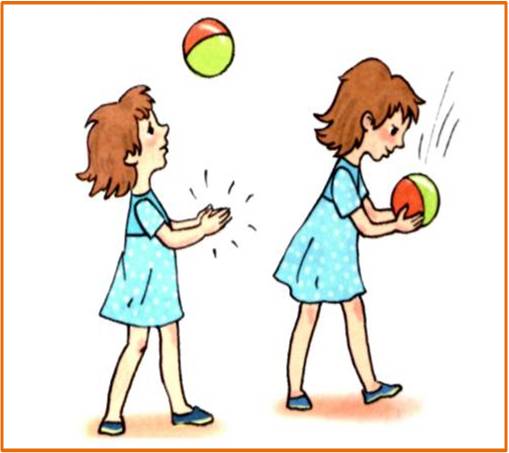 «Мостик»: взрослый наклоняется вперед, упираясь на стопы и кисти рук, ребенок ползет на четвереньках под взрослым (4 раза)Подвижная игра «У медведя во бору»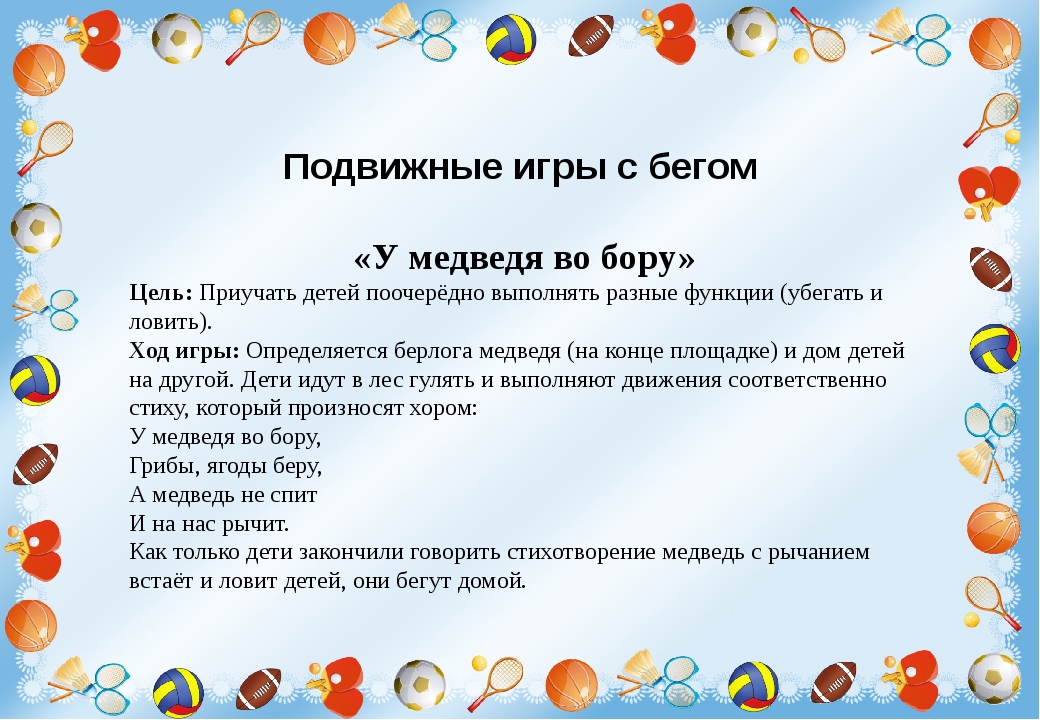 Заключительная частьИгра «Найди игрушку»Взрослый  предлагает детям закрыть глаза и поиграть в прятки с игрушкой. Прячет ее. По команде взрослого: «Ищем» дети открывают глаза и начинают ходить и искать её. Кто из ребят первым её нашёл, тот берёт в руки и несёт взрослому.